Největší darČeská republika / 2022 / 95 minut / režie Daria Hrubá, Marta Santovjáková Gerlíková/ doporučený věk ?+ / v českém znění / trailer filmu naleznete zde / Autorka materiálů: Bc. Tereza NováPřed projekcíCílem otázek není získat správné odpovědi, ale přemýšlení nad audiovizuálním dílem – filmem. Děti sledují obrazy a snaží se pochopit souvislosti – co je na plakátu, o čem příběh vypráví? Před projekcí s dětmi rozebereme filmový plakát. Plakát je sám o sobě vizuálním dílem. Měl by ale také zaujmout a naznačit, o čem film bude. Po projekci mohou děti zhodnotit, zda je plakát dobře ztvárněn a pomohl by jim při výběru filmu, na který půjdou do kina. Na plakátu, který září barvami, se objevují postavy podobné čarodějnicím, čarodějům, vílám. Jedna z postav drží v ruce kosu (symbol smrti). Děti tak mohou hádat, že půjde o pohádku s fantaskními prvky, o příběh plný kouzel. Vlevo na pozadí vidíme padající listí a letní květiny, vpravo zase zimní krajinu – děti si mohou všimnout, že příběh bude vyprávěn během čtyř ročních období. Podtitul pohádky zní: Opravdu božská pohádka. Herec Boleslav Polívka vypadá mezi postavami jako nejvýše postavený bůh. Můžeme si říci, co to znamená pojem filmový žánr. A ve kterých žánrech se objevují kouzla, magie, kouzelné bytosti nebo nadpřirozené jevy: science-fiction (ještě neexistující budoucnost, která působí nereálně), fantasy (kouzelné světy a mýtické bytosti), pohádka (většinou z běžného života, ale hlavnímu hrdinovi/hrdince může pomoci nějaké nadpřirozené kouzlo), horor (nadpřirozené nevysvětlitelné jevy a bájné děsivé bytosti).Ptáme se dětí, jak na ně působí postavy, barevnost, téma plakátu (pohádkové bytosti) a zda by je plakát přesvědčil, aby šly na tento film do kina.Po projekci: příběh filmuV dávných dobách spolu žili bohové a smrtelníci v dokonalé harmonii. Nejvyšší bůh Svarožic dohlížel na pořádek a kontroloval, aby si bohyně jara, léta, podzimu a zimy pravidelně střídaly žezlo. Jenže Morena, bohyně zimy, chce vládnout věčně. Trnem v oku jí je mladá a rozverná bohyně jara Vesna, které musí v daný čas vždy ustoupit. S pomocí svého syna Smrťáka a boha zla a sváru Černoboga se jí ale povede Vesnu obelstít a na lidský svět uvrhne krutou zimu. Zasněžená zem trpí pod mrazem a vichrem, obyčejní lidé i oslabená bohyně jara se najednou nemohou Moreně vyrovnat. Jedinou možností je, aby bohyně léta a podzimu včas požádaly o pomoc ostatní slovanské bohy. Božská kouzla sama o sobě ale nebudou stačit, Morenino řádění může zastavit až ten Největší dar.  (zdroj: Bontonfilm)V tomto cvičení nám pomůže, pokud si s dětmi nakreslíme schéma dramatického oblouku. 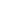 Zkusíme s dětmi převyprávět příběh podle tohoto schématu. úvod – Seznamujeme se s prostředím (chudá vesnice a různá mystická místa - třeba jeskyně se svíčkami, ve které žije Morena a syn Smrťák, Svarožicův dub a další) a s postavami (lidé ve vesnici a božské bytosti a jejich funkce) a také vztahy mezi postavami. zápletka – Bohyně Morena chce převzít vládu nad ročními obdobími a přemoci Vesnu, kterou nemá ráda. Zjišťuje, že jedna vesnická dívka nosí vzácné Vesniny náušnice a chce udělat cokoliv pro to, aby je získala.vyvrcholení – Morena díky svým intrikám vítězí. Končí střídání ročních období a Morena získává největší moc. obrat – snaha o záchranu situace (putování bohyní za Svarožicem a nástrahy, které musí překonat)rozuzlení – Vesnino objevení nejvzácnějšího daru – upřímného smíchu, Svarožicův zásah a nastolení starého pořádku. Příběh končí svatbou –láska mezi vesnickým chlapcem a bohyní.Slovanští bohové a jejich významVe filmu se objevují dávno zapomenutí slovanští bohové. Na počátku příběhu si Vesna prohlíží knihu, ve které jsou bohové vyobrazení a vypráví o nich, aby dětem usnadnila představu, o čem příběh bude. Ptáme se dětí, zda některé postavy znaly. Samozřejmě se nabízí bůh Radegast díky známému pivovaru. Ovšem v některých školách a dětských klubech se poslední roky opět připomínají staré tradice: vynášení Moreny, oslava jarní rovnodennosti spojená s oslavou bohyně Vesny, noc ohňů Beltain místo pálení čarodějnic a další. Procvičíme si s dětmi paměť, zda si vzpomenou na některá jména a funkce bohů a bohyň. Bohyně čtyř ročních období jsou Vesna, Živa, Oseň a Morena. O dalších bozích a bohyních a celkově slovanské mytologii si můžeme přečíst zde. Vysvětlíme dětem označení PANTHEON – pojmenování pro společenství všech bohů uctívaných v konkrétních společnostech, zemích, kontinentech, dobách apod. Každý bůh má svůj charakter a funkci a celé společenství je založeno na hierarchii. Nejznámějším takovým společenstvím bohů by pro děti mohli být bohové starověkých Římanů a Řeků.Křesťanství, islám, hinduismus, buddhismus, judaismus. Tohle téma nám nabízí možnosti, jak si rozšířit znalosti v oblasti tradic, zvyků, náboženství. Můžeme s dětmi probrat, jak je náboženství provázané s přírodou a jejími změnami (různé svátky). Nebo ve kterých náboženstvích je také jistá hierarchie božstev nebo se naopak uctívá jen jeden jediný bůh. Volíme další cvičení a debatní kroužky dle časové dotace a za pomocí vhodně zvolené literatury (tipy níže).Tvůrci filmuVýznamnými herci jsou Boleslav Polívka, Zuzana Slavíková, Jiří Dvořák, Pavel Nový, Anna Polívková, Petr Čtvrtníček, Chantal Poullain. Děti tyto herce samozřejmě mohou znát ze spousty skvělých filmů. Ale pokud bychom se zaměřili na pohádky a rodinné filmy, byly by to: Anděl Páně, Řachanda, Tři bratři, Princ Mamánek, Mach, Šebestová a kouzelné sluchátko, S tebou mě baví svět, Pohádky pro Emu a dalšíPustíme dětem ukázku (trailer) z filmu Děda z roku 2016, který natočila také režisérka Marta Santovjáková Gerlíková. Oba filmy získaly záštitu MŠMT pro svůj edukativní charakter. Odehrávají se na Valašsku, mluví se v nich o starých tradicích (valašských – křesťanských nebo pohanských).Oba filmy se natáčely ve Valašském muzeu v přírodě v Rožnově pod Radhoštěm. Praktická částPokud to umožňuje časová dotace a technika, má vždy smysl filmovou výchovu propojit s praktickým audiovizuálním úkolem. Děti si mohou zkusit nakreslit storyboard k jednoduché scéně. Dáme zadání: loučení se se zimou / Morenou. Na papír A4 mohou děti nakreslit 6–10 políček, jak by se jejich scéna loučení se se zimou vyvíjela. Pro představu můžeme dětem ukázat na internetu pár ukázek storyboardu. Ale necháváme tvorbu na nich. Neudáváme další pravidla. Důležité je vědět, že dle kresleného storyboardu by poté měl filmař umět scénu natočit. Mezioborové inspirace pro pedagogyPráci s filmem je možné realizovat v rámci různých vzdělávacích oblastí, oborů či témat, například:Zeměpis – Valašsko – Kde se nachází? Jaké jsou místní tradice? Jaké je nářečí? Výtvarná výchova – Nakreslete, jak by vypadaly bohyně čtyř ročních období.Praktické činnosti – Vyrobte si jednoduchou valašskou hračku – cvrčka. Potřebujeme: půlky skořápek vlašských ořechů, tenký provázek, špejli, nůžky, nožík. Nožíkem zařízneme do půlky skořápky rýhu na vnitřní straně nahoře. Skořápka je jako lodička, ale s malou prořízlou rýhou na přídi. Kolem dokola půlku skořápky ovážeme dvakrát provázkem a uděláme uzlík na vnější straně. Vezmeme kousek špejle a provlečeme ji na vnitřní straně mezi dvojitý provázek. Nyní špejlí otáčíme tak, aby se napevno zamotala do provázku, a ten ji tam pevně držel. K jednoduššímu otáčení nám pomáhá právě zářez, který jsme udělali na začátku. Pokud už nejde špejli v provázku otočit, zkusíme o ni cvrnknout palcem. Špejle se rozezní při zpětné ráně o ořech jako cvrček. Špejli zkrátíme, jak je to potřeba.Literatura – dále se vzděláváme v tématech tradice, zvyky, historie, náboženství (křesťanství u nás, světová náboženství, pohanská zaniklá náboženství): Bohové starých Slovanů (Peter Weleslaw Kuzmišín), Slované (Magdalena Beranová), Staré řecké báje a pověsti (Eduard Petiška), Znalosti pod okénky: Světová náboženství (Alex Frith a Barry Ablett), Staré pověsti české (Alois Jirásek), Staré pověsti české a moravské (Alena Ježková)... Můžeme si vysvětlit význam slova mýtus. České tradice a historie – Naplánujte si s dětmi oslavu příštích změn v přírodě podle slovanských zvyků. Pozorujeme s dětmi probuzení i usínání přírody a povídáme si o tom, jak čtyři roční období fungují, jaký mají svůj význam a v čem jsou důležitá. Zde text shrnující slovanské tradice během roku.  